PRE-ARRIVAL INFORMATION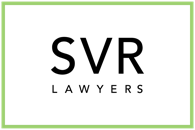 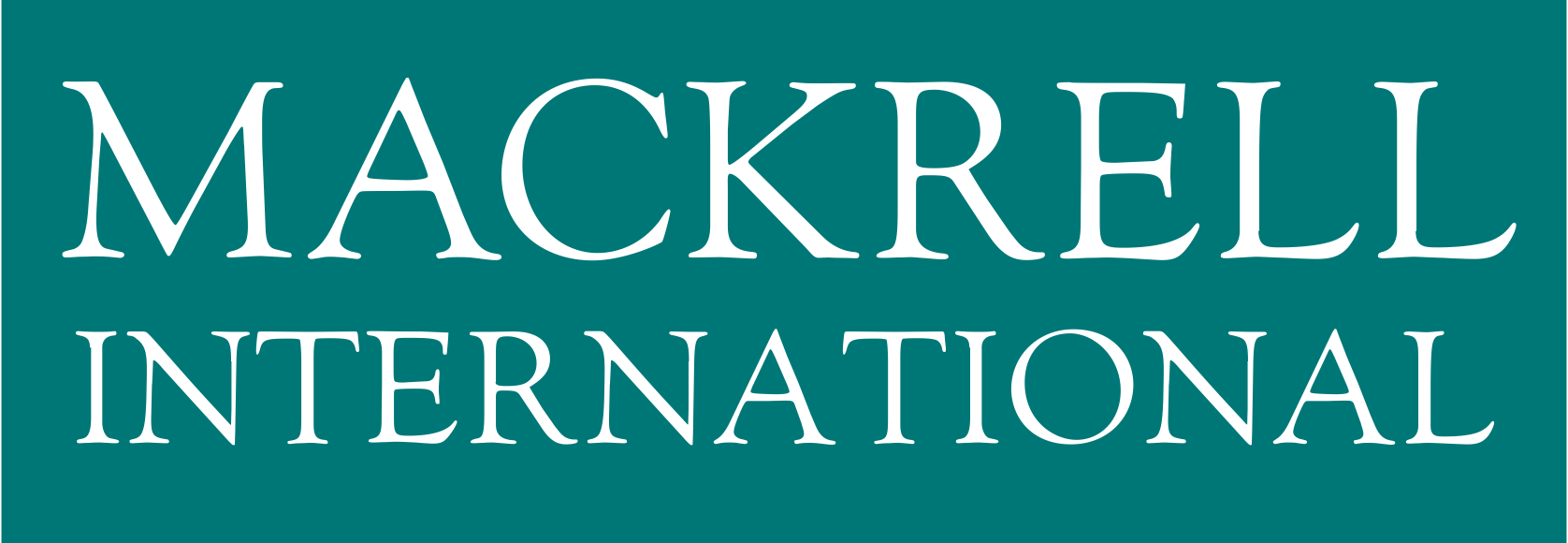 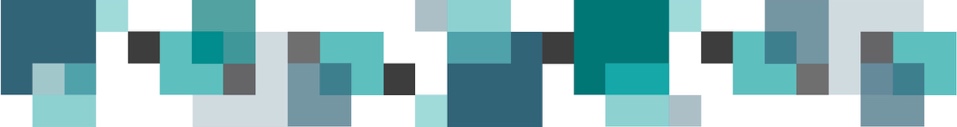 Visa informationDelegates from some countries will require a visa to enter Canada. Please check that you meet all visa requirements for entry into Canada. https://www.cic.gc.ca/english/visit/visas.asp There have been delays in issuing visas due to Covid therefore should you need a Letter of Invitation for visa purposes please email Mackrell HQ as soon as possible mackrell.hq@mackrell.net The HotelFairmont Banff SpringsAddress: 405 Spray Avenue, Banff, Alberta, Canada t1L 1J4Phone: +1 (403) 762-2211Web: https://www.banff-springs-hotel.com/ Transport from Calgary Airport (YYC) to the hotel It is approximately 140 km from Calgary airport to Banff with a travel time of approximately 1.5 hours.BANFF TOWN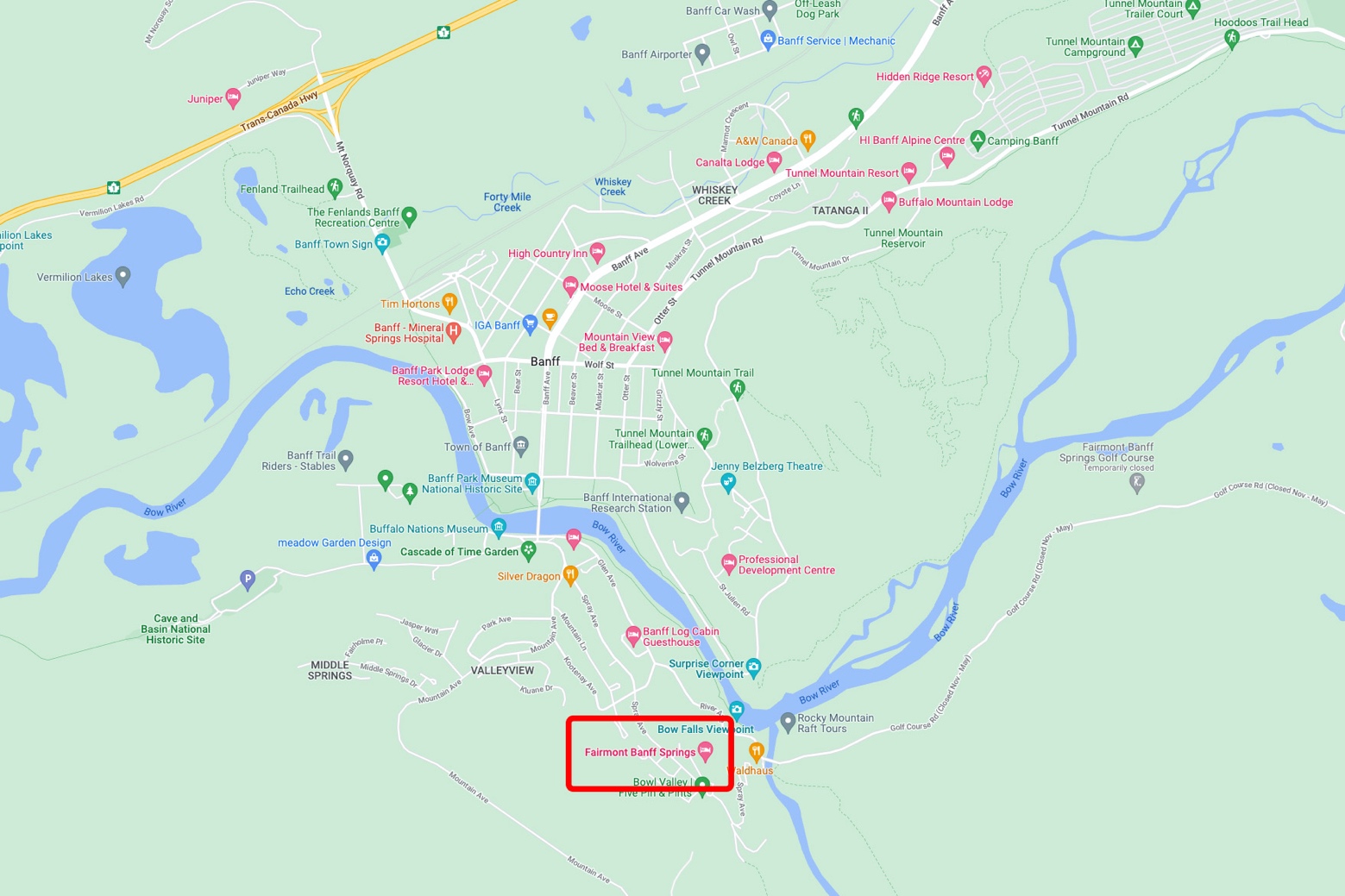 Shuttle (recommended option):Banffairporter runs regular shuttle buses to and from the hotel.  Tickets should be booked in advance and they are situated directly outside the airport  https://banffairporter.com/rates/ Cost: CAD78 one-way, CAD156 returnTaxis:Taxis are available.  Approximate cost CAD250 one-wayCurrency and Exchange 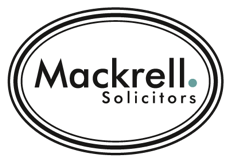 The currency in Canada is CANADIAN DOLLAR (CAD or CDN)There are two ATMs on the Lobby Level of the hotel.All major credit cards are accepted in most hotels, shops and restaurants. ClimateThe average temperature in Banff in April is a daytime high of 9.7°C and a night time low of -2.2°C.  On average it rains on 11 days in April with 160 hours of sunshine.  See comments on dress code.  https://weather-and-climate.com/banff-April-averages Remember the temperature will be colder high up in the mountains.Covid RequirementsOn October 1, 2022, all COVID-19 border requirements, including vaccination, mandatory use of ArriveCAN, and any testing and quarantine or isolation requirements, ended for all travellers entering Canada by land, air or sea. https://travel.gc.ca/travel-covid?utm_campaign=gac-amc-covidoct1-22-23&utm_source=wizard-start&utm_medium=redirect&utm_content=en Dress Code  Welcome dinner: Business casual  Business Meeting: Casual  Thursday night dinner: Casual Friday night Gala Dinner: Smart Saturday day event: Casual with warm/waterproof outdoor clothing and sturdy walking/hiking bootsSaturday night dinner:  CasualAccompanying Persons Activities: Casual with warm/waterproof outdoor clothing and sturdy walking/hiking bootsRemember the temperature will be colder high up in the mountains.Time ZoneIn April the time zone is Mountain Daylight Time [MDT] which is UTC/GMT -6Sales TaxGoods & Services Tax is 5%Tipping and Service ChargeTipping is customary in Canada. It is customary to tip approximately 15-20% on the total bill before tax, less for poor service, more for truly exceptional serviceElectric CurrentIn Canada the power sockets are of type A or Bhttps://www.worldstandards.eu/electricity/plug-voltage-by-country/ https://www.worldstandards.eu/electricity/plugs-and-sockets/ab/ USEFUL LINKS:https://roadtripalberta.com/ https://www.tripadvisor.co.uk/Attractions-g154911-Activities-Banff_Banff_National_Park_Alberta.html https://www.thecrazytourist.com/top-25-things-to-do-in-calgary/ https://banff.ca/89/Visiting ESSENTIAL CONTACTS:911 : Emergency Police, Fire and Ambulance811 : Non emergency Health Advice